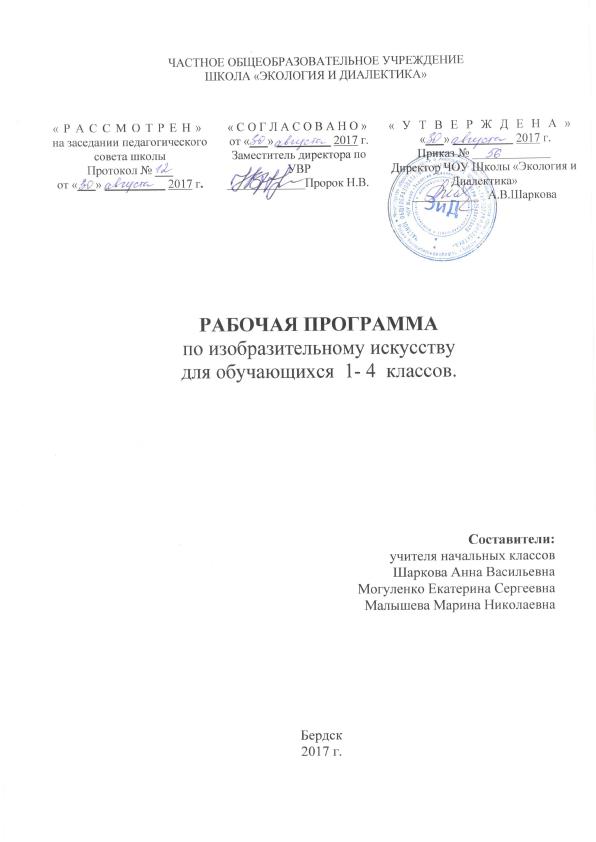 ПОЯСНИТЕЛЬНАЯ ЗАПИСКАДанная рабочая программа учебного предмета «Изобразительное искусство» для обучающихся 1-4 классов разработана на основе требований к результатам освоения ООП НОО ЧОУ Школы «Экология и Диалектика»  на 2015-.г. в соответствии с ФГОС НОО.Изучение предмета «Изобразительное искусство»  на уровне начального общего образования направлено на достижение следующих целей и задач:Цели  :• воспитание эстетических чувств, интереса к изобразительному искусству; обогащение нравственного опыта, представлений о добре и зле; воспитание нравственных чувств, уважения к культуре народов многонациональной России и других стран; готовность и способность выражать и отстаивать свою общественную позицию в искусстве и через искусство;• развитие воображения, желания и умения подходить к любой своей деятельности творчески, способности к восприятию искусства и окружающего мира, умений и навыков сотрудничества в художественной деятельности.Перечисленные цели реализуются в конкретных задачах обучения:• развитие способностей к художественно-образному, эмоционально-ценностному восприятию произведений изобразительного искусства, выражению в творческих работах своего отношения к окружающему миру;• совершенствование эмоционально-образного восприятия произведений искусства и окружающего мира;• развитие способности видеть проявление художественной культуры в реальной жизни (музеи, архитектура, дизайн, скульптура и др.);• освоение первоначальных знаний о пластических искусствах: изобразительных, декоративно-прикладных, архитектуре и дизайне — их роли в жизни человека и общества;• овладение элементарной художественной грамотой; формирование художественного кругозора и приобретение опыта работы в различных видах художественно-творческой деятельности, разными художественными материалами; совершенствование эстетического вкуса.ПЛАНИРУЕМЫЕ РЕЗУЛЬТАТЫ ОСВОЕНИЯ УЧЕБНОГО ПРЕДМЕТАЛичностные результаты:1) формирование основ российской гражданской идентичности, чувства гордости за свою Родину, российский народ и историю России, осознание своей этнической и национальной принадлежности, формирование ценностей многонационального российского общества; становление гуманистических демократических ценностных ориентаций;2) формирование целостного, социально ориентированного взгляда на мир в его органическом единстве и разнообразии природы, народов, культур и религий;3) формирование уважительного отношения к иному мнению, истории и культуре других народов;4) овладение начальными навыками адаптации в динамично изменяющемся и развивающемся мире;5) принятие и освоение социальной роли обучающегося, развитие мотивов учебной деятельности и формирование личностного смысла учения;6) формирование эстетических потребностей, ценностей и чувств;7) развитие этических чувств, доброжелательности и эмоционально-нравственной отзывчивости, понимания и сопереживания чувствам других людей;8) развитие навыков сотрудничества со взрослыми и сверстниками в разных социальных ситуациях, умения не создавать конфликтов и находить выходы из спорных ситуаций;9) формирование установки на безопасный, здоровый образ жизни, наличие мотивации к творческому труду, работе на результат, бережному отношению к материальным и духовным ценностям.Метапредметные результаты:1) овладение способностью принимать и сохранять цели и задачи учебной деятельности, поиска средств ее осуществления;2) освоение способов решения проблем творческого и поискового характера;3) формирование умения планировать, контролировать и оценивать учебные действия в соответствии с поставленной задачей и условиями ее реализации; определять наиболее эффективные способы достижения результата;4) формирование умения понимать причины успеха/неуспеха учебной деятельности и способности конструктивно действовать даже в ситуациях неуспеха;5) использование знаково-символических средств представления информации для создания моделей изучаемых объектов и процессов, схем решения учебных и практических задач;6) активное использование речевых средств информации и коммуникационных технологий (далее — ИКТ) для решения коммуникативных и познавательных задач;7) использование различных способов поиска (в справочных источниках и открытом учебном информационном пространстве сети Интернет), сбора, обработки, анализа, организации, передачи и интерпретации информации в соответствии с коммуникативными и познавательными задачами и технологиями учебного предмета; в том числе умение вводить текст с помощью клавиатуры, фиксировать (записывать) в цифровой форме измеряемые величины и анализировать изображения, звуки, готовить свое выступление и выступать с аудио-, видео- и графическим сопровождением; соблюдать нормы информационной избирательности, этики и этикета;8) овладение навыками смыслового чтения текстов различных стилей и жанров в соответствии с целями и задачами;9) овладение логическими действиями сравнения, анализа, синтеза, обобщения, классификации по родовидовым признакам, установления аналогий и причинно-следственных связей, построения рассуждений, отнесения к известным понятиям;10) готовность слушать собеседника и вести диалог; готовность признавать возможность существования различных точек зрения и права каждого иметь свою; излагать свое мнение и аргументировать свою точку зрения и оценку событий;11) определение общей цели и путей еѐ достижения; умение договариваться о распределении функций и ролей в совместной деятельности; осуществлять взаимный контроль в совместной деятельности, адекватно оценивать собственное поведение и поведение окружающих; 12) овладение базовыми предметными и межпредметными понятиями, отражающими существенные связи и отношения между объектами и процессами.Предметные результаты:1) сформированность первоначальных представлений о роли изобразительного искусства в жизни человека, его роли в духовно-нравственном развитии человека;2) сформированность основ художественной культуры, в том числе на материале художественной культуры родного края, эстетического отношения к миру; понимание красоты как ценности; потребности в художественном творчестве и в общении с искусством;3) овладение практическими умениями и навыками в восприятии, анализе и оценке произведений искусства;4) овладение элементарными практическими умениями и навыками в различных видах художественной деятельности (рисунке, живописи, скульптуре, декоративно-прикладной деятельности, художественном конструировании), а также в специфических формах художественной деятельности, базирующихся на ИКТ (цифровая фотография, видеозапись, элементы мультипликации и пр.).ТРЕБОВАНИЯ К УРОВНЮ ПОДГОТОВКИ ОБУЧАЮЩИХСЯ1 классПо завершении учебного года обучающийся научится:некоторые жанры (пейзаж, натюрморт) и виды (графика, живопись, декоративно-прикладное искусство) произведений изобразительного искусства; отдельные центры народных художественных ремесел России (Хохлома, каргопольская игрушка);ведущие художественные музеи России (Третьяковская галерея);Получат возможность научиться: различать теплые и холодные цвета;узнавать отдельные произведения выдающихся отечественных и зарубежных художников, называть их авторов;сравнивать различные виды изобразительного искусства (графики, живописи, декоративно – прикладного искусства);использовать художественные материалы (гуашь, цветные карандаши, акварель, бумага); применять основные средства художественной выразительности в рисунке, живописи и скульптуре (с натуры, по памяти и воображению); Использовать приобретенные знания и умения в практической деятельности и повседневной жизни для:самостоятельной творческой деятельности;обогащения опыта восприятия произведений изобразительного искусства;оценки произведений искусства (выражения собственного мнения) при посещении выставок, музеев изобразительного искусства, народного творчества и др.2 классПо завершении учебного года обучающийся научится:основные жанры и виды произведений изобразительного искусства;известные центры народных художественных ремесел России;ведущие художественные музеи России;Получат возможность научиться: различать основные и составные, теплые и холодные цвета;узнавать отдельные произведения выдающихся отечественных и зарубежных художников, называть их авторов;сравнивать различные виды изобразительного искусства (графики, живописи, декоративно – прикладного искусства);использовать художественные материалы (гуашь, цветные карандаши, акварель, бумага);применять основные средства художественной выразительности в рисунке, живописи и скульптуре (с натуры, по памяти и воображению); в декоративных и конструктивных работах: иллюстрациях к произведениям литературы и музыки;использовать приобретенные знания и умения в практической деятельности и повседневной жизни для:самостоятельной творческой деятельности;обогащения опыта восприятия произведений изобразительного искусства;оценки произведений искусства (выражения собственного мнения) при посещении выставок, музеев изобразительного искусства, народного творчества и др.3 классПо завершении учебного года обучающийся научится:      • доступные сведения о памятниках культуры и искусства, связанные с историей, бытом и жизнью своего народа; ведущие художественные музеи России и своего региона;      • понятия: живопись, графика, пейзаж, натюрморт, портрет, архитектура, народное декоративно-прикладное искусство;      • отдельные произведения выдающихся художников и народных мастеров  • приемы смешения красок для получения разнообразных теплых и холодных оттенков цвета (красный теплый и холодный, зеленый теплый и холодный, синий теплый и холодный), приемы плавного и ступенчатого растяжения цвета;      • основы орнамента (символика орнаментальных мотивов, ритмические схемы композиции, связь декора с материалом, формой и назначением вещи);      • основные правила станковой и декоративной композиции (на примерах натюрморта, пейзажа, портрета, сюжетно-тематической композиции); средства композиции: зрительный центр, статика, динамика, ритм, равновесие;            • разнообразные средства выразительности, используемые в создании художественного образа (формат, форма, цвет, линия, объем, ритм, композиция, пропорции, материал, фактура, декор);                                  Получат возможность научиться:       • организовывать свое рабочее место; пользоваться кистью, красками, палитрой, ножницами, линейкой, шилом, кистью для клея, стекой, иголкой;      • правильно определять, рисовать, исполнять в материале форму простых и комбинированных предметов, их пропорции, конструкцию, строение, цвет;      • применять способы смешения акварельных, гуашевых красок для получения разнообразных оттенков в соответствии с передаваемым в рисунке настроением;      • выбирать величину и расположение изображения в зависимости от формата и размера листа бумаги; учитывать в рисунке особенности изображения ближних и дальних планов, изменение цвета предметов по мере их удаления от зрителя;      • применять основные средства художественной выразительности в рисунке и живописи (с натуры, по памяти и представлению), в конструктивных работах, в сюжетно-тематических и декоративных композициях с учетом замысла;      • рисовать кистью без предварительного рисунка элементы жостовского орнамента, придерживаться последовательности исполнения росписи;     выполнять сюжетно-тематические и декоративные композиции по собственному замыслу, по представлению, иллюстрации к литературным и фольклорным произведениям изобразительными материалами, в технике аппликации из бумаги, ткани      использовать приобретенные знания и умения в практической деятельности:      • выражать свое эмоционально-эстетическое отношение к произведениям изобразительного и народного декоративно-прикладного искусства, к окружающему миру; чувствовать гармонию в сочетании цветов, в очертаниях, пропорциях и форме предметов;      • высказывать собственные оценочные суждения о рассматриваемых произведениях искусства при посещении художественных музеев, музеев народного декоративно-прикладного искусства;      • воспитывать нравственно-эстетическое отношение к родной природе, Родине, защитникам Отечества, национальным обычаям и культурным традициям народа своего края, своей страны и других народов мира;4 классПо завершении учебного года обучающийся научится:доступные сведения о памятниках культуры и искусства, о ведущих художественных музеях России (Эрмитаж, Русский музей, Третьяковская галерея), своего региона;отдельные произведения выдающихся художников и народных мастеров России и других стран, в которых раскрывается образная картина мира;названия центров традиционных народных художественных промыслов России и своего региона и отличительные признаки образа художественной вещи из разных центров народных промыслов;средства художественной выразительности (цвет, линия, объем, свет, ритм, форма, пропорция, пространство, композиция, фактура), особенности их применения в графике, живописи, декоративно-прикладных работах;магическую и эстетическую роль орнамента, ритмические схемы построения (ярусное расположение орнаментальных мотивов, симметрия и асимметрия в построении орнамента), характер элементов городецкой росписи - растительный и зооморфный, антропоморфный;о взаимосвязи формы художественной вещи с ее назначением, материалом и декором; анализировать изображаемые предметы, выделяя при этом особенности конструкции, формы, декора;названия, назначение ручных инструментов для обработки материалов (бумага, картон, глина, ткань и т. д.) и правила безопасного пользования ими;способы и приемы обработки бумаги, текстиля, природных материалов;особенности вышивки разных регионов России;традиционное искусство лоскутного шитья, набойки, ткачество;понятия: рельеф, барельеф, контррельеф, круглая многофигурная композиция, ансамбль, дизайн; виды природных материалов, используемых в плетении;Получат возможность научиться:применять приемы акварельной живописи («по сырому», а-ля прима и др.), приемы получения «звучных», чистых, сложных, мягких цветовых пятен, цветовых сочетаний;пользоваться графическими, живописными, декоративными средствами выразительности в создании художественных образов отдельных объектов и состояний природы, в передаче пространственных планов, человека в движении, в составлении станковой и декоративной композиции;применять специфические средства выразительности в работе по мотивам конкретного вида народного искусства (на основе повтора, вариаций и импровизации);соблюдать последовательность выполнения изделия (планирование с помощью технологической карты, эскизов и по собственному замыслу, выполнение изделия в материале с помощью необходимых инструментов, приспособлений на основе выбранной технологии, самоконтроль, оценка своей работы);орнаментальный, замкнутый, на прямоугольной форме, на круге, на сферической поверхности, симметричный, асимметричный, динамичный, статичный;решать художественно-творческие задачи на повтор, вариацию и импровизацию по мотивам народного творчества;высказывать оценочные суждения о шедеврах архитектуры, дизайна, о произведениях народных мастеров различных центров народных промыслов России; выражать свое отношение к художественному, идейно-нравственному содержанию произведений;решать художественно-творческие задачи на проектирование изделий с использованием технологической карты, технического рисунка, эскиза; конструировать простые изделия с учетом технических требований и дизайна;комбинировать различные приемы работы с бумагой, картоном, тканью, природным материалом для достижения выразительности образа художественной вещи с соблюдением технологической последовательности;выполнять разные виды швов по мотивам народной вышивки;использовать простейшие выкройки для изготовления изделий;выполнять рельефные и объемные многофигурные композиции из глины;изготавливать изделия из природного материала в технике плетения на основе простейших приемов технологии в народном творчестве;оценивать качество работы с учетом технологических и эстетических требований к конкретному изделию;экономно и рационально использовать материалы;использовать приобретенные знания и умения в практической деятельности и в повседневной жизни:выражать свое эмоционально-эстетическое отношение к произведениям изобразительного и народного декоративно-прикладного искусства, к окружающему миру;в самостоятельном творчестве;высказывать собственные оценочные суждения о рассматриваемых произведениях искусства, при посещении художественных музеев, музеев народного декоративно-прикладного искусства;проявлять нравственно-эстетическое отношение к родной природе, Родине, защитникам Отечества, национальным обычаям и культурным традициям народа своего края, страны и других народов мира;СОДЕРЖАНИЕ ТЕМ УЧЕБНОГО КУРСАВиды художественной деятельностиВосприятие произведений искусства. Особенности художественного творчества: художник и зритель. Образная сущность искусства: художественный образ, его условность, передача общего через единичное. Отражение в произведениях пластических искусств общечеловеческих идей о нравственности и эстетике: отношение к природе, человеку и обществу. Фотография и произведение изобразительного искусства: сходство и различия. Человек, мир природы в реальной жизни: образы человека, природы в искусстве. Представления о богатстве и разнообразии художественной культуры (на примере культуры народов России). Выдающиеся представители изобразительного искусства народов России (по выбору). Ведущие художественные музеи России (ГТГ, Русский музей, Эрмитаж) и региональные музеи. Восприятие и эмоциональная оценка шедевров русского и мирового искусства. Представление о роли изобразительных (пластических) искусств в повседневной жизни человека, в организации его материального окружения.Рисунок. Материалы для рисунка: карандаш, ручка, фломастер, уголь, пастель, мелки и т. д. Приѐмы работы с различными графическими материалами. Роль рисунка в искусстве: основная и вспомогательная. Красота и разнообразие природы, человека, зданий, предметов, выраженные средствами рисунка. Изображение деревьев, птиц, животных: общие и характерные черты.Живопись. Живописные материалы. Красота и разнообразие природы, человека, зданий, предметов, выраженные средствами живописи. Цвет — основа языка живописи. Выбор средств художественной выразительности для создания живописного образа в соответствии с поставленными задачами. Образы природы и человека в живописи.Скульптура. Материалы скульптуры и их роль в создании выразительного образа. Элементарные приѐмы работы с пластическими скульптурными материалами для создания выра- зительного образа (пластилин, глина — раскатывание, набор объѐма, вытягивание формы). Объѐм — основа языка скульптуры. Основные темы скульптуры. Красота человека и животных, выраженная средствами скульптуры.Художественное конструирование и дизайн. Разнообразие материалов для художественного конструирования и моделирования (пластилин, бумага, картон и др.). Элементарные приѐмы работы с различными материалами для создания выразительного образа (пластилин — раскатывание, набор объѐма, вытягивание формы; бумага и картон — сгибание, вырезание). Представление о возможностях использования навыков художественного конструирования и моделирования в жизни человека.Декоративно-прикладное искусство. Истоки декоративно-прикладного искусства и его роль в жизни человека. Понятие о синтетичном характере народной культуры (украшение жилища,предметов быта, орудий труда, костюма; музыка, песни, хороводы; былины, сказания, сказки). Образ человека в традиционной культуре. Представления народа о мужской и женской красоте, отраженные в изобразительном искусстве, сказках, песнях. Сказочные образы в народной культуре и декоративно-прикладном искусстве. Разнообразие форм в природе как основа декоративных форм в прикладном искусстве (цветы, раскраска бабочек, переплетение ветвей деревьев, морозные узоры на стекле и т. д.). Ознакомление с произведениями народных художественных промыслов в России (с учѐтом местных условий).Азбука искусства (обучение основам художественной грамоты).Как говорит Искусство?Композиция. Элементарные приѐмы композиции на плоскости и в пространстве. Понятия: горизонталь, вертикаль и диагональ в построении композиции. Пропорции и перспектива. Понятия: линия горизонта, ближе — больше, дальше — меньше, загораживания. Роль контраста в композиции: низкое и высокое, большое и маленькое, тонкое и толстое, тѐмное и светлое, спокойное и динамичное и т. д. Композиционный центр (зрительный центр композиции). Главное и второстепенное в композиции. Симметрия и асимметрия.Цвет. Основные и составные цвета. Тѐплые и холодные цвета. Смешение цветов. Роль белой и черной красок в эмоциональном звучании и выразительности образа. Эмоциональные возможности цвета. Практическое овладение основами цветоведения. Передача с помощью цвета характера персонажа, его эмоционального состояния.Линия. Многообразие линий (тонкие, толстые, прямые, волнистые, плавные, острые, закругленные спиралью, летящие) и их знаковый характер. Линия, штрих, пятно и художественный образ. Передача с помощью линии эмоционального состояния природы, человека, животного.Форма. Разнообразие форм предметного мира и передача их на плоскости и в пространстве. Сходство и контраст форм. Простые геометрические формы. Природные формы. Трансформация форм. Влияние формы предмета на представление о его характере. Силуэт. Объем. Объем в пространстве и объем на плоскости. Способы передачи объема. Выразительность объемных композиций.Ритм. Виды ритма (спокойный, замедленный, порывистый, беспокойный и т. д.). Ритм линий, пятен, цвета. Роль ритма в эмоциональном звучании композиции в живописи и рисунке. Передача движения в композиции с помощью ритма элементов. Особая роль ритма в декоративно-прикладном искусстве.Значимые темы искусства.О чём говорит искусство?Земля — наш общий дом. Наблюдение природы и природных явлений, различение их характера и эмоциональных состояний. Разница в изображении природы в разное время года, суток, в различную погоду. Жанр пейзажа. Пейзажи разных географических широт. Использование различных художественных материалов и средств для создания выразительных образов природы. Постройки в природе: птичьи гнезда, норы, ульи, панцирь черепахи, домик улитки и т. д. Восприятие и эмоциональная оценка шедевров русского и зарубежного искусства, изображающих природу (например, А. К. Саврасов, И. И. Левитан, И. И. Шишкин, Н. К. Рерих, К. Моне, П. Сезанн, В. Ван Гог и др.). Знакомство с несколькими наиболее яркими культурами мира, представляющими разные народы и эпохи (например, Древняя Греция, средневековая Европа, Япония или Индия). Роль природных условий в характере культурных традиций разных народов мира. Образ человека в искусстве разных народов. Образы архитектуры и декоративно-прикладного искусства.Родина моя — Россия. Роль природных условий в характеристике традиционной культуры народов России. Пейзажи родной природы. Единство декоративного строя в украшении жилища, предметов быта, орудий труда, костюма. Связь изобразительного искусства с музыкой, песней, танцами, былинами, сказаниями, сказками. Образ человека в традиционной культуре. Представления народа о красоте человека (внешней и духовной), отраженные в искусстве. Образ защитника Отечества.Человек и человеческие взаимоотношения. Образ человека в разных культурах мира. Образ современника. Жанр портрета. Темы любви, дружбы, семьи в искусстве. Эмоциональная и художественная выразительность образов персонажей, пробуждающих лучшие человеческие чувства и качества: доброту, сострадание, поддержку, заботу, героизм, бескорыстие и т. д. Образыперсонажей, вызывающие гнев, раздражение, презрение.Искусство дарит людям красоту. Искусство вокруг нас сегодня. Использование различных художественных материалов и средств для создания проектов красивых, удобных и выразительных предметов быта, видов транспорта. Представление о роли изобразительных (пластических) искусств в повседневной жизни человека, в организации его материального окружения. Отражение в пластических искусствах природных, географических условий, традиций,религиозных верований разных народов (на примере изобразительного и декоративно-приклад- ного искусства народов России). Жанр натюрморта. Художественное конструирование и оформление помещений и парков, транспорта и посуды, мебели и одежды, книг и игрушек.Опыт художественно-творческой деятельности Участие в различных видах изобразительной, декоративно-прикладной и художественно-конструкторской деятельности. Освоение основ рисунка, живописи, скульптуры, декоративно-прикладного искусства. Изображение с натуры, по памяти и воображению (натюрморт, пейзаж, человек, животные, растения). Овладение основами художественной грамоты: композицией, формой, ритмом, линией, цветом, объемом, фактурой. Создание моделей предметов бытового окружения человека. Овладение элементарными навыками лепки и бумагопластики. Выбор и применение выразительных средств для реализации собственного замысла в рисунке, живописи, аппликации, скульптуре, художественном конструировании. Передача настроения в творческой работе с помощью цвета, тона, композиции, пространства, линии, штриха, пятна, объема, фактуры материала. Использование в индивидуальной и коллективной деятельности различных художественных техник и материалов: коллажа, граттажа, аппликации, компьютерной анимации, натурной мультипликации, фотографии, видеосъемки, бумажной пластики, гуаши, акварели, пастели, восковых мелков, туши, карандаша, фломастеров, пластилина, глины, подручных и природных материалов. Участие в обсуждении содержания и выразительных средств произведений изобразительного искусства, выражение своего отношения к произведениюКАЛЕНДАРНО-ТЕМАТИЧЕСКОЕ ПЛАНИРОВАНИЕ 1 класс2 класс3  КЛАССКЛАСС№№Дата                           Содержание                      (разделы, темы)Корректировка№№ДатаВосхитись  красотой  нарядной  осени.81.1.Какого  цвета  осень. Живая  природа:  цвет. Пейзаж  в  живописи. 2.2.Твой  осенний  букет.  Декоративная композиция3.Осенние  перемены  в  природе.  Пейзаж :  композиция,  пространство,  планы.4.В  сентябре  у  рябины  именины.  Декоративная  композиция.5.Щедрая  осень. Живая  природа: форма.  Натюрморт: композиция.6.В  гостях  у  народного  мастера  С.Весёлова.  Орнамент  народов  России.7.Золотые  травы  России.  Ритмы  травного  узора  хохломы.8.Наши  достижения.  Что  я  знаю  и  могу. Наш  проект.Любуйся  узорами  красавицы  зимы.79.О  чём  поведал   каргопольский  узор. Орнамент  народов  России.10.В  гостях  у  народной  мастерицы  У.Бабкиной. Русская  глиняная  игрушка.11.Зимнее  дерево. Живая  природа: пейзаж  в  графике.12.Зимний  пейзаж:  день  и  ночь. Зимний  пейзаж  в  графике.13.Экскурсия по улицам посёлка. Такие разные дома. Белоснежные  узоры. 14.Цвета  радуги  в  новогодних  игрушках.  Декоративная  композиция.15.Наши  достижения.  Я  умею. Я могу. Наш  проект.Радуйся  многоцветию  весны  и  лета.1016.По  следам  зимней  сказки.  Декоративная  композиция.17.Зимние  забавы. Сюжетная  композиция.18.Защитники  земли  Русской.  Образ   богатыря.19.Открой  секреты  Дымки.20.Русская  глиняная  игрушка.21.Краски  природы  в  наряде   русской  красавицы. Народный  костюм.22.Вешние  воды.  Весенний  пейзаж: цвет.23.Птицы – вестники  весны.  Декоративная  композиция.24.У Лукоморья  дуб  зелёный …»  Дерево – жизни  украшение. Образ  дерева  в  искусстве.25.О  неразлучности   доброты, красоты  и  фантазии. Образ  сказочного  героя.Цвет – основа языка живописи826.В  царстве  радуги – дуги.27.Основные  и  составные  цвета.28.Красуйся   красота  по  цветам  лазоревым.  Цвет  и  оттенки.29.Какого  цвета  страна  родная. Пейзаж  в  живописи.30.Наши  достижения.  Что  я  знаю  и  могу. Наши  проекты.31.Работа  с  бумагой.32.Работа   с   конструктором.33.Работа  с  разными  материалами.Итого:№ДатаТемаКорректировка1Тема лета в искусстве. Композиция«Мой отдых летом» (акварель, гуашь) 2Многоцветье земли в произведенияххудожников. «Какой ты видишь
землю своего села осенью»3Экспериментируй с красками и кисточками. Украшение головного убора девушки4Подивись палитре и форме сокровищ земли. Украшение силуэтов греческих сосудов5В мастерской мастера-гончара. Натюрморт с натуры6Как любуются формой живописцы и графики. 7Экспериментируй с графическими материалами8Экспериментируй с палитрой  цветовых контрастов9Цвет красный- прекрасный10Найди оттенки красного цвета.11Как белый и черный цвета создают образ12В мастерской художника Гжели13Фантазируй волшебным гжельским мазком14Маска, ты кто?15Радость зимнего праздника16Мастера русского зодчества17Измени яркий цвет белилами.18Зимняя прогулка. 19Русские изразцы20О чем рассказала русская печь21Русское поле. Доблестные воины в произведениях русских художников22Образ русской женщины в искусстве23Сказки А.С.Пушкина в творчестве художников Палеха24Как передать радость и веселье  в произведениях изобразительного искусства25Народный календарный праздник «Масленица» в искусстве.26Народный календарный праздник «Масленица» в искусстве.27Натюрморты из  предметов старинного быта28Весна разноцветная29Гостинец с весенней ярмарки30Космические фантазии31. Братья наши меньшие32Цветут цветы в орнаментах народов мира33Цветут цветы в орнаментах народов мира34Ознакомление с произведениями народных промыслов родного края.№п\пДатаТема урока.Корректировка1.Земля одна, а цветы на ней разные. Натюрморт: свет, цвет, форма2В жостовском подносе все цветы России. Русские лаки: традиции мастерства.3О чем может рассказать русский расписной поднос. Русские лаки: традиции мастерства.4Каждый художник урожай своей земли хвалит. Натюрморт: свет и тень, форма и объем.5Лети, лети, бумажный змей. Орнамент народов мира: традиции мастерства6Чуден свет – мудры люди, дивны дела их. Лоскутная мозаика: традиции мастерства. ОНЗ.7Живописные просторы Родины. Пейзаж: пространство и цвет.8Родные края в росписи гжельской майолики. Русская майолика: традиции мастерства.9«Двор, что город, изба, что терем». В мире народного зодчества: традиции русского мастерства10«То ли терем, то ли царёв дворец». В мире народного зодчества: традиции народного мастерства.11Каждая птица своим пером красуется. Живая природа: форма,  цвет, пропорции.12Каждая изба удивительных вещей 
полна. Натюрморт: свет и тень, объем 
и пропорции.13Русская зима. Пейзаж в графике: черный и белый цвета.14Зима не лето, в шубу одета. Орнамент народов мира: традиции мастерства15Зима за морозы, а мы за праздники. Карнавальные новогодние фантазии: импровизация.16Всякая красота фантазии да умения требует. Маски – фантастические и сказочные образы, маски ряженых.17В каждом посаде в своём наряде. Русский народный костюм: узоры-обереги18Жизнь костюма в театре. Сценический костюм героя: традиции народного костюма19.Россия державная.  В мире народного зодчества: памятники архитектуры.20.«Город чудный…».  Памятники архитектуры: импровизация.21.Защитники земли Русской. Сюжетная композиция: композиционный центр22Дорогие, любимые, родные. Женский портрет: выражение и пропорции лица.23.Дорогие, любимые, родные. Женский портрет: выражение и пропорции лица.24.Красота и мудрость народной игрушки. Русская деревянная иг-рушка: развитие традиций мастерства25.Герои сказки глазами художника. Сюжетная композиция: композиционный центр и цвет.26.Герои сказки глазами художника. Сюжетная композиция: композиционные центр 
и цвет.27.Водные просторы России. Мор-ской пейзаж: линия горизонта и колорит.28.Цветы России на павловопосадских платках и шалях. русская набойка: традиции мастерства.29.Всяк на свой манер. Русская набойка: композиция 
и ритм30.В весеннем небе – салют Победы! Патриотическая тема в искусстве. Декоративно-сюжетная композиция: цвет.31.Гербы городов Золотого кольца России.Символические изображения: состав герба.32.Сиреневые перезвоны. Натюрморт: свет и цвет.33.У всякого мастера свои затеи. Орнамент народов мира: традиции мастерства.34.Наши достижения. Я знаю. Я могу. Наш проект.№ 
урокаДатаТема.Корректировка 1Восхитись вечно живым миром красоты (11 ч)Целый мир от красоты. Пейзаж: пространство, композиционный центр, цветовая гамма, линия, пятно. Образ пространства в искусстве. 2Древо жизни – символ мироздания. Наброски и зарисовки: линия, штрих, пятно, светотень. Символическое и реалистическое изображение.  3Мой край родной. моя земля. Пейзаж: пространство, план, цвет, свет. Графический пейзаж  3Мой край родной. моя земля. Пейзаж: пространство, план, цвет, свет. Графический пейзаж 4Цветущее дерево – символ жизни. Декоративная композиция: мотив дерева в народной росписи.Изображение растительных мотивов городецкой росписи.4Цветущее дерево – символ жизни. Декоративная композиция: мотив дерева в народной росписи.Изображение растительных мотивов городецкой росписи.5Птица – символ света,  счастья 
и добра. Декоративная композиция: равновесие красочных пятен, узорные декоративные «разживки», симметрия, ритм, единство колорита. Совершенствование приёмов росписи. Городец. Птицы.Изображение городецких птиц 5Птица – символ света,  счастья 
и добра. Декоративная композиция: равновесие красочных пятен, узорные декоративные «разживки», симметрия, ритм, единство колорита. Совершенствование приёмов росписи. Городец. Птицы.Изображение городецких птиц  6Конь – символ солнца, плодородия и до-бра. Декоративная композиция: линия, силуэт с вариациями городецких «разживок».Совершенствование приё-мов росписи. Изоб-ражение коня в технике городецкой росписи 7Связь поколений  в традициях Городца. Декоративная композиция с вариациями городецких мотивов: ритм, симметрия, динамика, статика. Композиция в городецкой росписи. Роспись панно (гуашь).7Связь поколений  в традициях Городца. Декоративная композиция с вариациями городецких мотивов: ритм, симметрия, динамика, статика. Композиция в городецкой росписи. Роспись панно (гуашь).8Знатна русская земля мастерами  и талантами. Портрет: пропорции лица человека. Творчество В. Сурикова, В. Тропинина, В. Маковского,В. Васнецова, современных художниковГ. Васько, П. Павлова. Портрет художника 8Знатна русская земля мастерами  и талантами. Портрет: пропорции лица человека. Творчество В. Сурикова, В. Тропинина, В. Маковского,В. Васнецова, современных художниковГ. Васько, П. Павлова. Портрет художника 9Вольный ветер – дыхание земли.  Пейзаж: линии, штрихи, точки, пятно, свет. Основы композиции. Динамика.  Наброски на тему динамики (графические материалы).9Вольный ветер – дыхание земли.  Пейзаж: линии, штрихи, точки, пятно, свет. Основы композиции. Динамика.  Наброски на тему динамики (графические материалы).10Движение – жизни течение. Наброски с натуры, по памяти и представлению: подвижность красочных пятен, линий. Основы композиции. Наброски на передачу статики и динамики при изображении людей и техники 10Движение – жизни течение. Наброски с натуры, по памяти и представлению: подвижность красочных пятен, линий. Основы композиции. Наброски на передачу статики и динамики при изображении людей и техники 11Осенние метаморфозы. Пейзаж: колорит, композиция. Использование в индивидуальной работе законов композиции. Пейзаж с изображением людей и техники в движении (материалы по выбору).11Осенние метаморфозы. Пейзаж: колорит, композиция. Использование в индивидуальной работе законов композиции. Пейзаж с изображением людей и техники в движении (материалы по выбору).12Любуйся ритмами в жизни природы и человека (14 ч) Родословное дерево – древо жизни, историческая память, связь поколений. Групповой портрет: пропорции лица человека, композиция. Семейный портрет (материалы по выбору).12Любуйся ритмами в жизни природы и человека (14 ч) Родословное дерево – древо жизни, историческая память, связь поколений. Групповой портрет: пропорции лица человека, композиция. Семейный портрет (материалы по выбору).13Двенадцать братьев друг за другом бродят…Декоративно-сюжетная композиция: при-ём уподобления, силуэт.Рисование по памяти. Поиск эскизов к сказке «Двенадцать месяцев». Зарисовки старинной мужской одежды 
(материалы по выбору).13Двенадцать братьев друг за другом бродят…Декоративно-сюжетная композиция: при-ём уподобления, силуэт.Рисование по памяти. Поиск эскизов к сказке «Двенадцать месяцев». Зарисовки старинной мужской одежды 
(материалы по выбору).14Год – не неделя – двенадцать месяцев впереди. Иллюстрация к сказке: композиция, цвет.Сказочные образы в народной культуре и декоративно-прикладном искусстве.14Год – не неделя – двенадцать месяцев впереди. Иллюстрация к сказке: композиция, цвет.Сказочные образы в народной культуре и декоративно-прикладном искусстве.15Новогоднее настроение. Колорит: гармоничное сочетание родственных цветов. Эксперименты с материалами 15Новогоднее настроение. Колорит: гармоничное сочетание родственных цветов. Эксперименты с материалами 16Твои новогодние поздравления. Проектирование открытки: цвет, форма, ритм, симметрия. Основы дизайна. Конструирование открытки. Бумагопластика. Новогодняя открытка (живописные материалы, восковые мелки).16Твои новогодние поздравления. Проектирование открытки: цвет, форма, ритм, симметрия. Основы дизайна. Конструирование открытки. Бумагопластика. Новогодняя открытка (живописные материалы, восковые мелки).17Зимние фантазии. Наброски и зарисовки: цвет, пятно, силуэт, линия. Рисование по наблюдению заснеженныхпредметов. Зарисовки деревьев, людей, домов 17Зимние фантазии. Наброски и зарисовки: цвет, пятно, силуэт, линия. Рисование по наблюдению заснеженныхпредметов. Зарисовки деревьев, людей, домов  18Зимние картины. Сюжетная композиция: линия горизонта, композиционный центр, пространственные планы, ритм, динамика. Русский музей. Городской пейзаж с фигурами людей в движении (гуашь). 18Зимние картины. Сюжетная композиция: линия горизонта, композиционный центр, пространственные планы, ритм, динамика. Русский музей. Городской пейзаж с фигурами людей в движении (гуашь).19Ожившие вещи. Натюрморт: форма, объём  предметов, их конструктивные особенности, композиция. Человек, мир природы в реальной жизни. Натюрморт с натуры 19Ожившие вещи. Натюрморт: форма, объём  предметов, их конструктивные особенности, композиция. Человек, мир природы в реальной жизни. Натюрморт с натуры 20Выразительность формы предметов. Декоративный натюрморт: условность формы и цвета, черная линия, штрихи в обобщении формы предмета. Декоративный натюрморт (графические материалы, гуашь).20Выразительность формы предметов. Декоративный натюрморт: условность формы и цвета, черная линия, штрихи в обобщении формы предмета. Декоративный натюрморт (графические материалы, гуашь).21Русское поле. Бородино. Портрет. Батальный жанр. Зарисовки воинов времён войны 1812  года (материалы по выбору).21Русское поле. Бородино. Портрет. Батальный жанр. Зарисовки воинов времён войны 1812  года (материалы по выбору). 22«Недаром помнит вся Россия про день Бородина…».Сюжетная композиция: композиционный центр, колорит.Иллюстрация стихотворения М. Лермонтова «Бородино». Композиция к стихотворению (материалы по выбору). 22«Недаром помнит вся Россия про день Бородина…».Сюжетная композиция: композиционный центр, колорит.Иллюстрация стихотворения М. Лермонтова «Бородино». Композиция к стихотворению (материалы по выбору).23Образ мира в народном костюме и внешнем убранстве крестьянского дома. образы-символы. Орнамент: ритм, симметрия, символика. Человек, мир природы в реальной жизни (материалы по выбору).23Образ мира в народном костюме и внешнем убранстве крестьянского дома. образы-символы. Орнамент: ритм, симметрия, символика. Человек, мир природы в реальной жизни (материалы по выбору).24Народная расписная картинка-лубок.Декоративная композиция: цвет, линия, штрих.Освоение графических навыков. Графические упражнения (карандаш, перо, тушь).24Народная расписная картинка-лубок.Декоративная композиция: цвет, линия, штрих.Освоение графических навыков. Графические упражнения (карандаш, перо, тушь).25Народная расписная картинка-лубок. Декоративная композиция: цвет, линия, штрих.Лубочная картинак пословицам, поговоркам, песням (графический рисунок с раскраской).25Народная расписная картинка-лубок. Декоративная композиция: цвет, линия, штрих.Лубочная картинак пословицам, поговоркам, песням (графический рисунок с раскраской).26Восхитись созидательными силами природы и человека (9 ч)Вода – живительная стихия. Проект экологического плаката: композиция, линия, пятно. Основы дизайна. Шрифт. Плакатный шрифт 26Восхитись созидательными силами природы и человека (9 ч)Вода – живительная стихия. Проект экологического плаката: композиция, линия, пятно. Основы дизайна. Шрифт. Плакатный шрифт 27Повернись к мирозданью. Проект экологического плаката в технике коллажа. Виды графики. Композиция плаката 
в технике коллажа 27Повернись к мирозданью. Проект экологического плаката в технике коллажа. Виды графики. Композиция плаката 
в технике коллажа  28Русский мотив. Пейзаж: композиция, колорит, цветовая гамма, пространство. Весенний пейзаж  28Русский мотив. Пейзаж: композиция, колорит, цветовая гамма, пространство. Весенний пейзаж 29Русский мотив. Пейзаж: композиция, колорит, цветовая гамма, пространство. Творчество К. Юона. Весенний пейзаж 29Русский мотив. Пейзаж: композиция, колорит, цветовая гамма, пространство. Творчество К. Юона. Весенний пейзаж 30Всенародный праздник – День Победы. Патриотическая тема в искусстве: образы защитников отечества.Выразительные средства скульптуры. Эскиз памятника защитнику Отечества 30Всенародный праздник – День Победы. Патриотическая тема в искусстве: образы защитников отечества.Выразительные средства скульптуры. Эскиз памятника защитнику Отечества  31«Медаль за бой, за труд из одного металла льют». Медальерное искусство: образы, символы. Изготовление медали  31«Медаль за бой, за труд из одного металла льют». Медальерное искусство: образы, символы. Изготовление медали 32Орнаментальный образ в веках. Орнамент народов мира: региональное разнообразие и национальные особенности. Архитектура Узбекистана. Эскиз орнамента в технике резьбы 32Орнаментальный образ в веках. Орнамент народов мира: региональное разнообразие и национальные особенности. Архитектура Узбекистана. Эскиз орнамента в технике резьбы 33Орнаментальный образ в веках. Орнамент народов мира: региональное разнообразие и национальные особенности. Повтор, вариации, импровизация по мотивам узбекских узоров 34Круглый год. Образ времени года 
в искусстве. Эскиз декоративного панно  35(резерв)Восхитись вечно живым миром искусства.Восприятие, эмоциональная оценка шедевров мирового искусства.Экскурсия в музей или виртуальная экскурсия.